中国科协智能制造学会联合体第十九届中国科协年会第五分会场“智能制造引领东北工业基地振兴交流研讨会”第一轮通知各有关单位：由中国科协和吉林省人民政府共同主办的第十九届中国科协年会，定于2017年6月24-26日在吉林省长春市举办。为贯彻落实“中国制造2025”重要战略部署，年会期间中国科协智能制造学会联合体将承办第五分会场“智能制造引领东北工业基地振兴交流研讨会”。现将有关事项通知如下：一、会议主题智能制造引领东北工业基地振兴二、会议安排1.中国科协年会主会场时间：6月24日上午地点：长春国际会展中心（长春市经济技术开发区会展大街100号）2.第五分会场 智能制造引领智能装备与轨道交通装备转型升级报告会时间：6月24日下午地点：吉林省科学技术馆五楼会议室（长春市净月旅游开发区永顺路1666号）3.院士专家座谈会（特邀代表参加）时间：6月25日上午地点：中国科学院长春光学精密机械与物理研究所（长春市东南湖大路3888号）4.智能制造主题考察（1）6月25日上午  中国科学院长春光学精密机械与物理研究所（2）6月25日下午  中车长春轨道客车股份有限公司生产基地三、会务安排1.本次会议不收取会议费；2.参会代表交通费及住宿费自理；3.会议住宿酒店长春净月潭益田喜来登酒店地址：长春市净月国家高新技术产业开发区永顺路1777号电话：0431-81811666费用：双床房 600元/天，大床房 650元/天4.会议报到时间：6月23日全天、6月24日上午地点：长春净月潭益田喜来登酒店大厅四、联合体各成员学会联系人1.中国机械工程学会联系人：杨丽电话：010-68799041  13488682621E-mail：yangl@cmes.org2.中国仪器仪表学会联系人：杨娟 电话：010-82800700  18611606738E-mail: yangj@cis.org.cn3.中国汽车工程学会联系人：胡志强电话：010-50950071  13161224687E-mail:hzq@sae-china.org4.中国电工技术学会联系人：秦岚电话：010-68595029  15210726761E-mail: qinl@mei.net.cn5.中国电子学会联系人：张婵电话：010-68219023  15611119100E-mail: ciezhangchan@163.com6.中国自动化学会联系人：顾硕电话：010-57116290  13488795642E-mail：gushuo@kongzhi.net7.中国农业机械学会联系人：袁爱洁电话：010-64882291  13601230242E-mail：csam@caams.org.cn8.中国人工智能学会联系人：贾晓丽 电话：010-62281360  13240274156E-mail: zhb@caai.cn9.中国微米纳米技术学会联系人：赵军电话：010-62772108  010-62796707E-mail: Office5@csmnt.org.cn10.中国光学工程学会联系人：高鑫电话：010-63728336  18513146764E-mail: gaoxin@csoe.org.cn11.中国纺织工程学会联系人： 刘凤坤电话：010-65912304  13811488954E-mail: liufengkun@ctic.org.cn五、参会回执见附件1，请于6月12日之前回复至相关学会联系人邮箱。六、酒店及会议地址地图见附件2。中国科协智能制造学会联合体秘书处2017年5月25日附件1第十九届中国科协年会第五分会场“智能制造引领东北工业基地振兴交流研讨会”参会回执注：（1）请于6月12日之前回复至相关学会联系人邮箱（每项为必填）。（2）参加6月24日上午中国科协主会场的会议代表有车统一接送，从净月潭益田喜来登酒店出发，结束送回到酒店。附件2（1）住宿及报到酒店：长春净月潭益田喜来登酒店地址：长春市净月国家高新技术产业开发区永顺路1777号电话：0431-81811666（2）分会场会议地址：吉林省科学技术馆五楼会议室地址：长春市净月旅游开发区永顺路1666号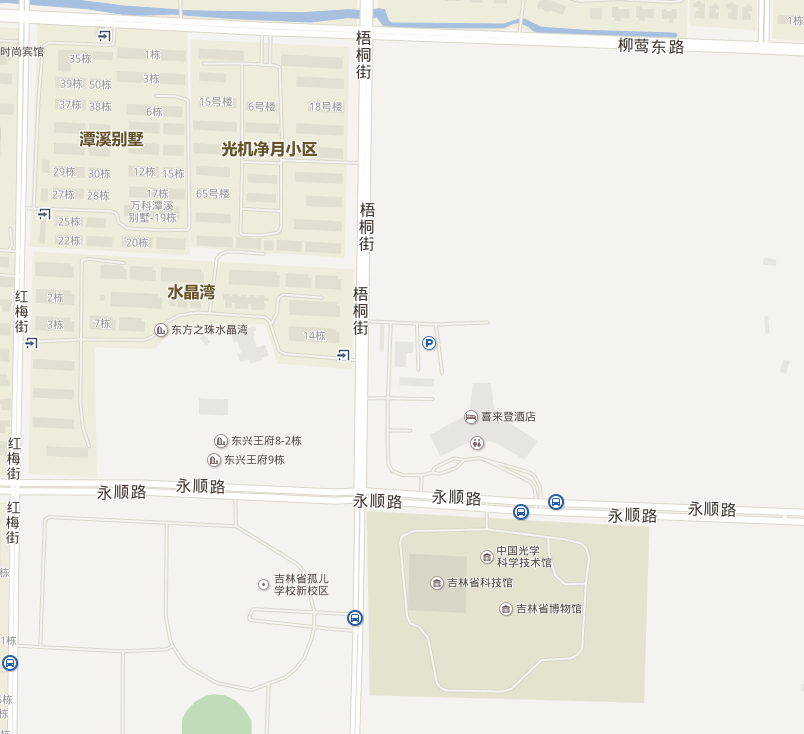 姓名性别民族工作单位、职务及职称工作单位、职务及职称工作单位、职务及职称手机号身份证号E-mail是否住宿（单间/合住）抵达时间离开时间请选择参加的活动： 6月24日上午  中国科协年会主会场 6月24日下午  第五分会场报告会 6月25日上午  中国科学院长春光学精密机械与物理研究所考察 6月25日下午  中车长春轨道客车股份有限公司生产基地考察请选择参加的活动： 6月24日上午  中国科协年会主会场 6月24日下午  第五分会场报告会 6月25日上午  中国科学院长春光学精密机械与物理研究所考察 6月25日下午  中车长春轨道客车股份有限公司生产基地考察请选择参加的活动： 6月24日上午  中国科协年会主会场 6月24日下午  第五分会场报告会 6月25日上午  中国科学院长春光学精密机械与物理研究所考察 6月25日下午  中车长春轨道客车股份有限公司生产基地考察请选择参加的活动： 6月24日上午  中国科协年会主会场 6月24日下午  第五分会场报告会 6月25日上午  中国科学院长春光学精密机械与物理研究所考察 6月25日下午  中车长春轨道客车股份有限公司生产基地考察请选择参加的活动： 6月24日上午  中国科协年会主会场 6月24日下午  第五分会场报告会 6月25日上午  中国科学院长春光学精密机械与物理研究所考察 6月25日下午  中车长春轨道客车股份有限公司生产基地考察请选择参加的活动： 6月24日上午  中国科协年会主会场 6月24日下午  第五分会场报告会 6月25日上午  中国科学院长春光学精密机械与物理研究所考察 6月25日下午  中车长春轨道客车股份有限公司生产基地考察